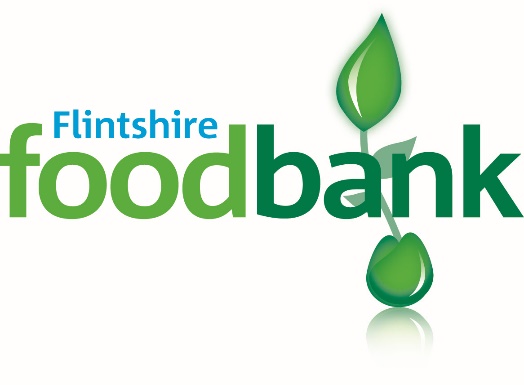 FLINTSHIRE FOODBANK OPENING TIMESCHRISTMAS/NEW YEAR 2021Monday 20th  		Foodbank centre open as usual in Aston Tuesday 21st           Foodbank centres open as usual in Mold                                and SealandWarehouse openWednesday 22nd 	Foodbank centres open as usual in Buckley and Holywell Thursday 23rd	Foodbank centres open as usual in Flint and Shotton (not Sealand)Friday 24th – Wednesday 29th all centres and warehouse closedThursday 30th 	Foodbank centres open as usual in Flint and ShottonFriday 31st 	Foodbank centres open as usual in Connah’s Quay, Saltney and Mold (not Sealand)	Warehouse openMonday 3rd January	Aston centre closedTuesday 4th Jan	All centres and warehouse back to usual opening days/times